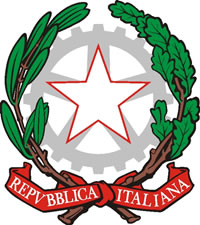 DIREZIONE DIDATTICA STATALE VII CIRCOLO “G.CARDUCCI” Piazza Sforzini, 18 – 57128 - Livorno   CF:80008560494    Tel. 0586/502356   Fax. 0586/503979www.scuolecarducci.livorno.it   e-mail: scuole.carducci@tin.ite-mail certificate: direzione@pec.scuolecarducci.livorno.itLIEE00300B@PEC.ISTRUZIONE.ITProt. n. 3703/B19                                                                                   Livorno, 01/09/2014Circolare interna n.1Al Personale Docentee a i collaboratori scolasticiLoro sediOggetto: Certificazioni mediche scolastiche e somministrazione farmaci a scuolaSi invia, in allegato, il Protocollo d'intesa tra Ufficio Scolastico Regionale per la Toscana e Federazione Regionale Toscana degli Ordini dei Medici, sulle certificazioni mediche in ambiente scolastico, siglato il 28 marzo 2014.L’intesa è stata concordata per disporre di una condivisione sulle certificazioni mediche che possono essere richieste dagli organi scolastici.Alcuni punti del Protocollo sono di evidente interesse. Se ne sottolineano alcuni:La definizione dell’elenco di certificazioni che non hanno necessità di essere richieste;La riammissione alla frequenza dopo l’assenza per malattia superiore a 5 giorni;La riammissione in caso di trattamento con medicazioni/suture e apparecchi gessati;La somministrazione di farmaci salvavita/indispensabili a scuola (si rimanda alla modulistica già in uso contenuta nella circolare interna n.1 del 09/09/2013).Infine si allegano i quattro modelli di certificazione inseriti nell’accordo.L’accordo e la modulistica sono anche disponibili sul sito Web dell’Ufficio Scolastico Regionale per la Toscana all’indirizzo: http://www.toscana.istruzione.it/modelli/modelli.shtmlLa Dirigente Scolastica
 Camilla Pasqualini 
FIRMA AUTOGRAFA SOSTITUITA A MEZZO 
STAMPA AI SENSI ART. 3 C. 2 D.L.VO 39/1993